 7 ноября в деревне Старый Чувашский Адам прошел осенний субботник. Этот осенний день собрались все неравнодушные жители деревни Старый Чувашский Адам. Это было прекрасным способом всем месте пообщаться в неофициальной обстановке на открытом воздухе. Все трудились с большим душевным подъемом. Они убрали не только строительный мусор но проложили дорогу в деревню, чтобы в условиях пандемии в любое время могла заехать машина Скорой помощи. Уставшие, но с отличным настроением закончили работу. Глава поселения поблагодарила всех за отличную работу на благо народа.  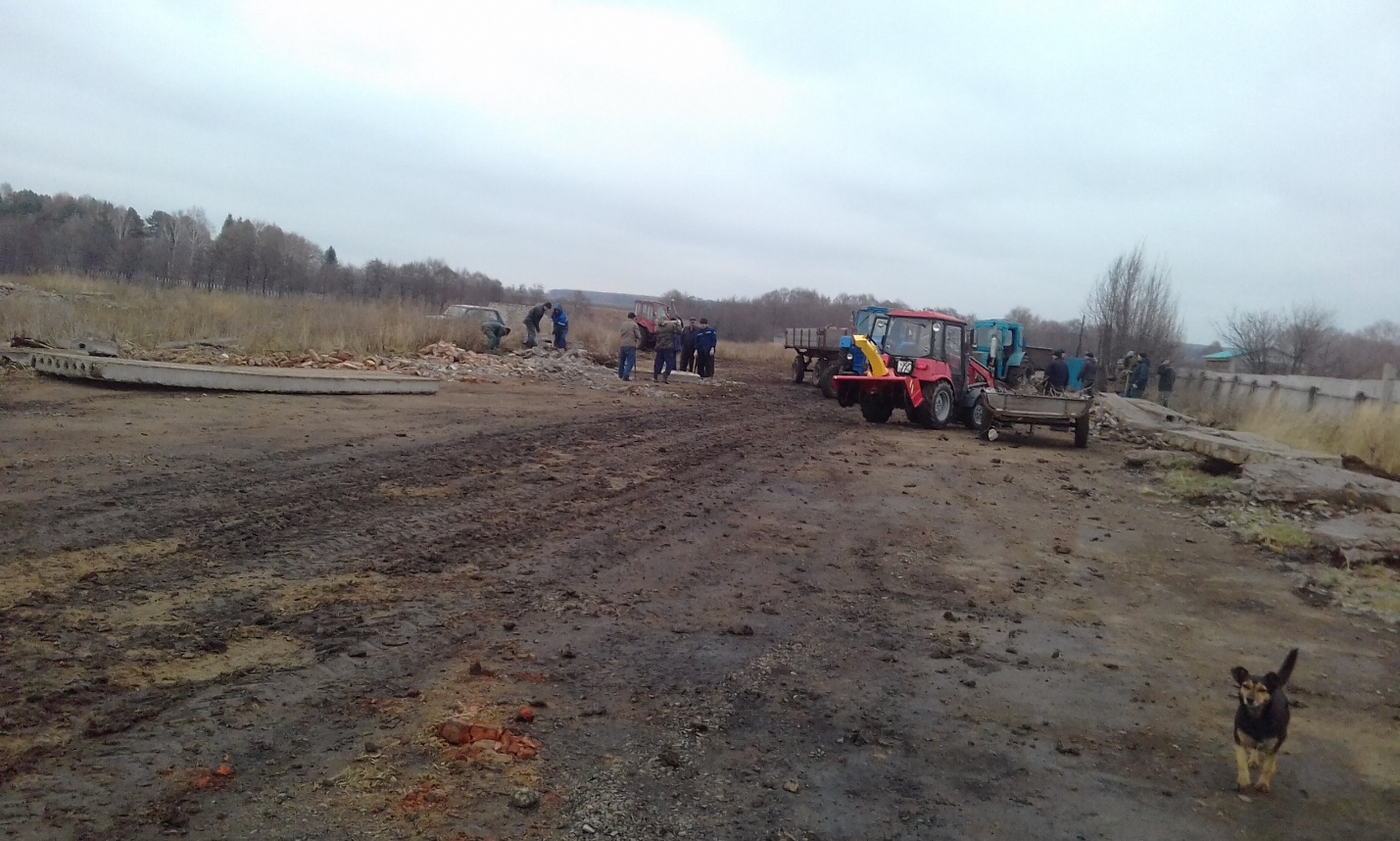 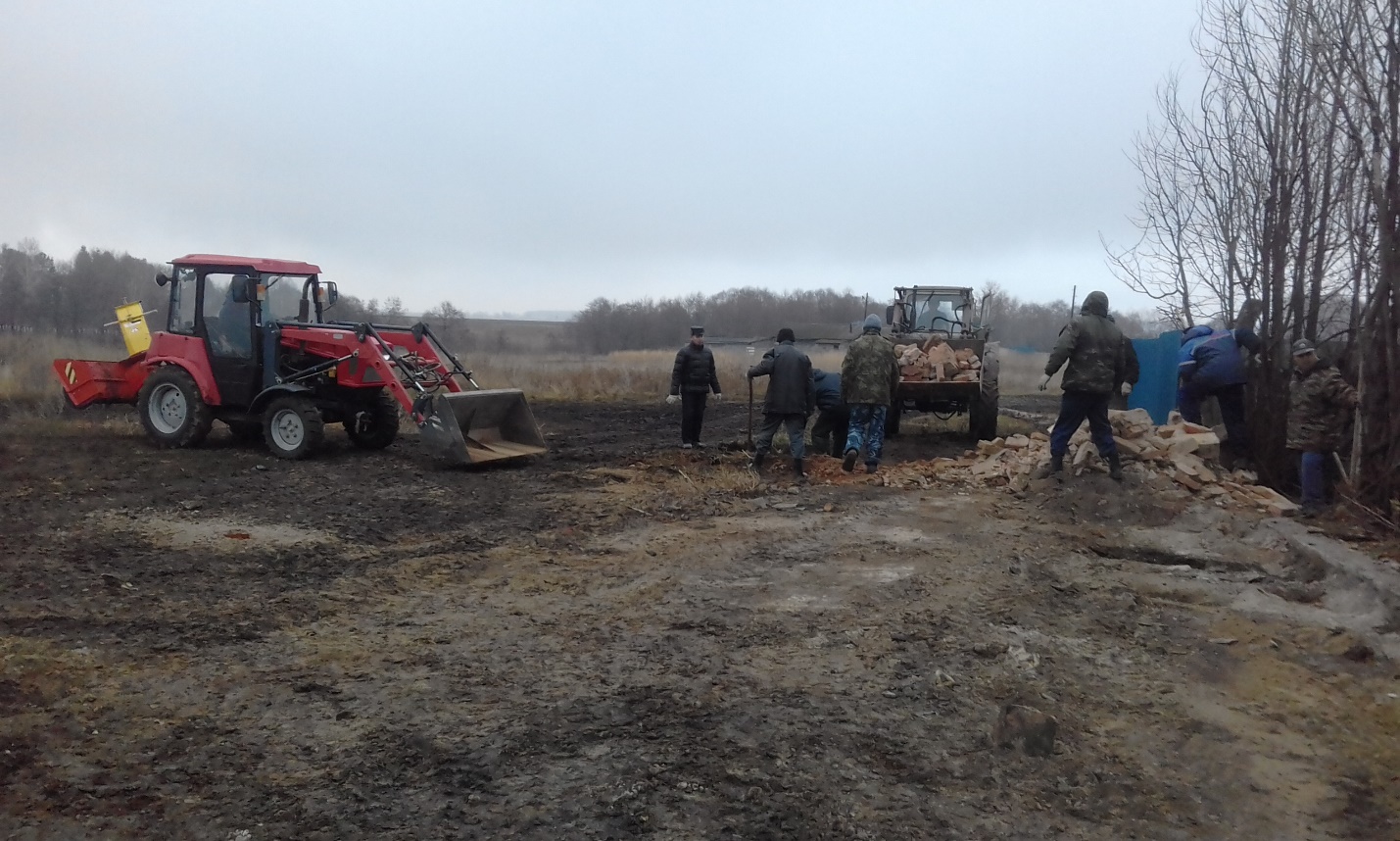 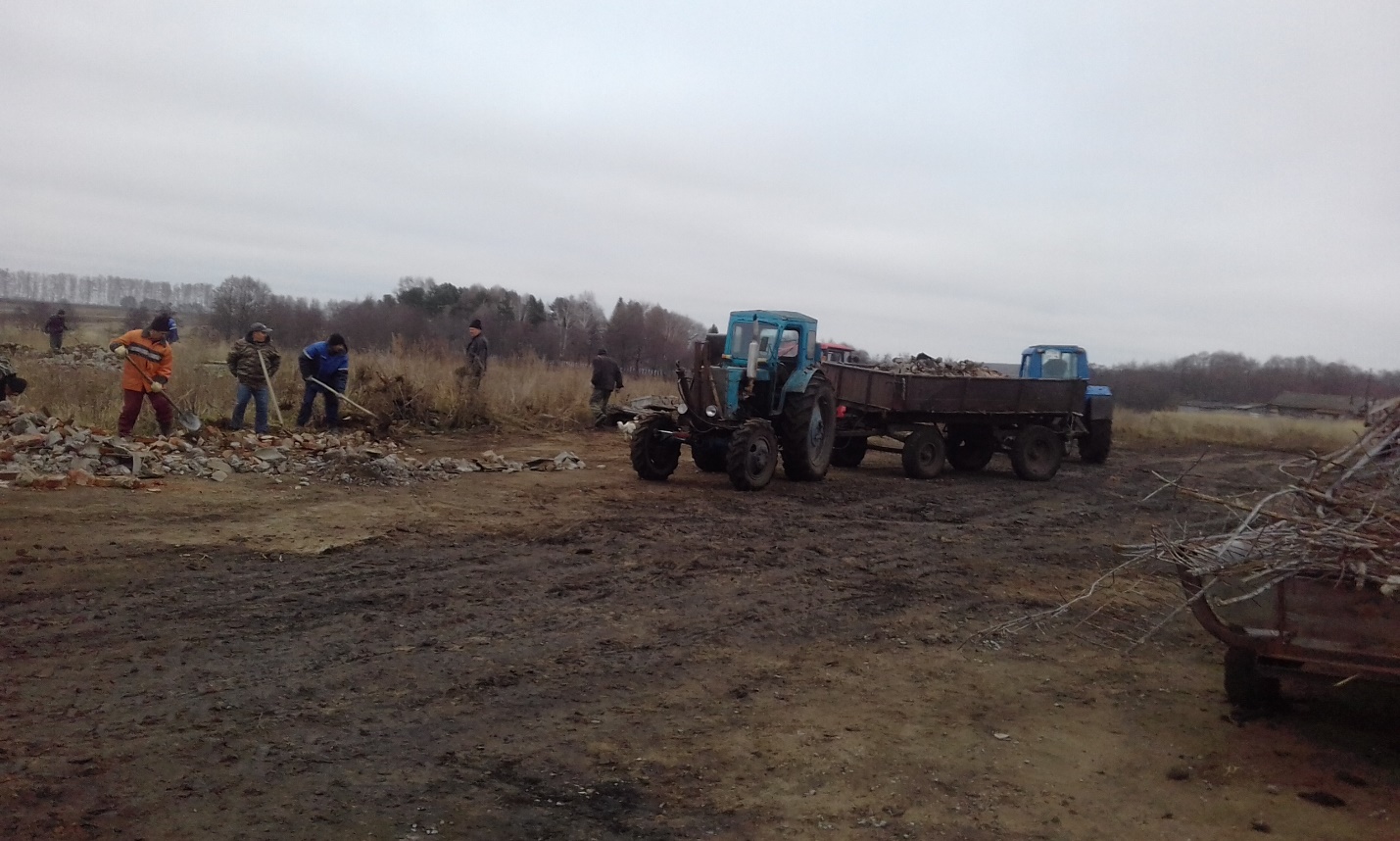 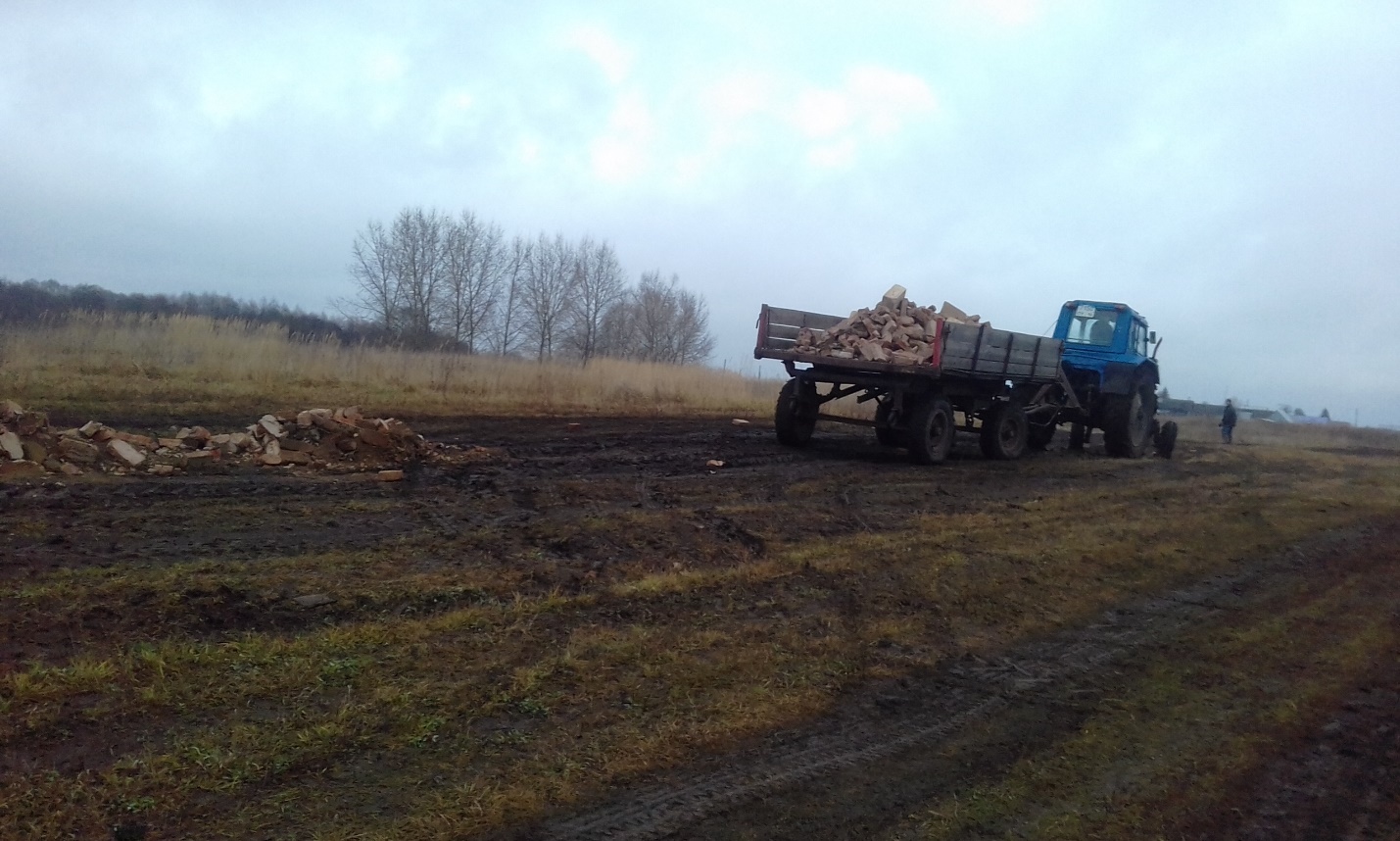 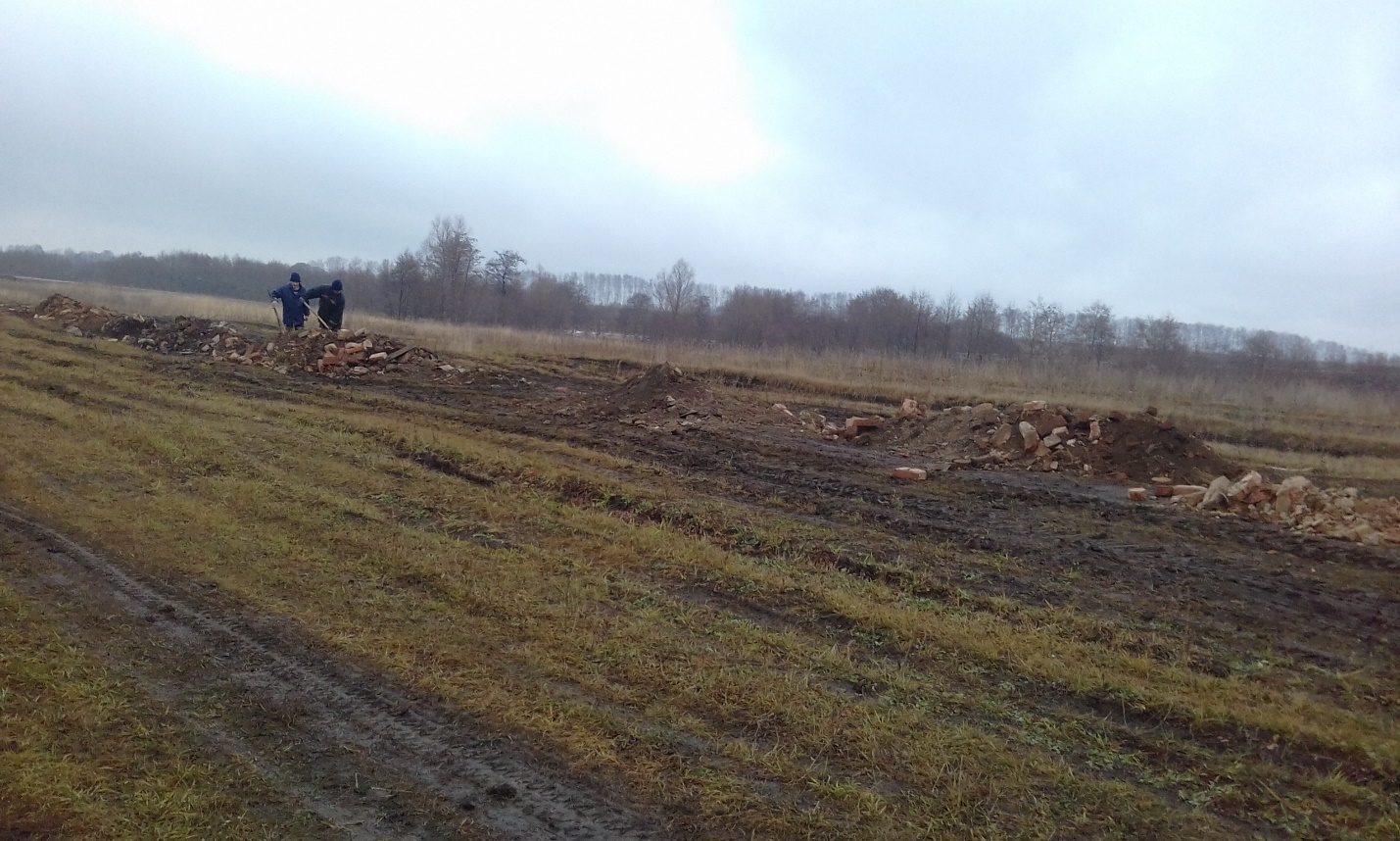 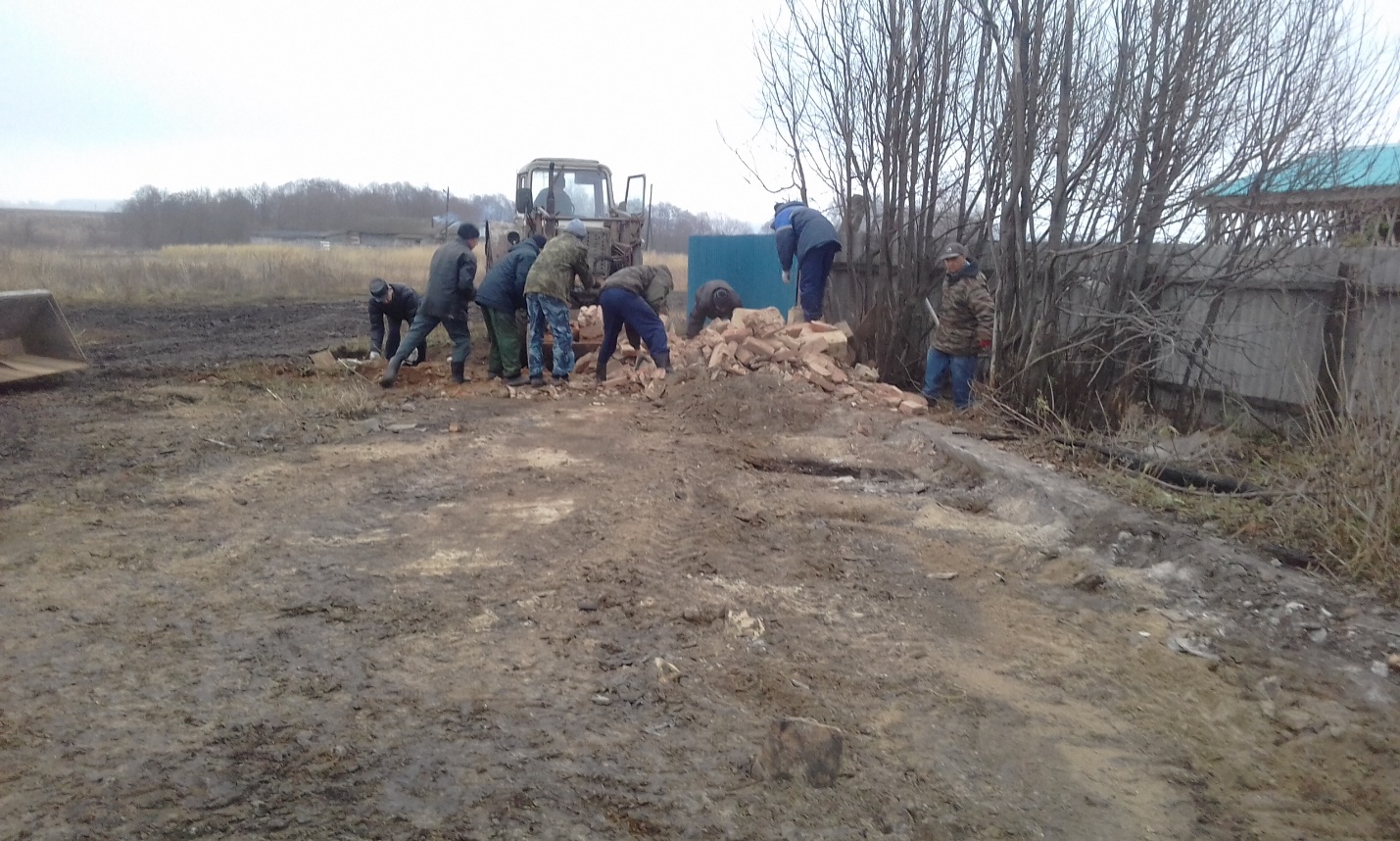 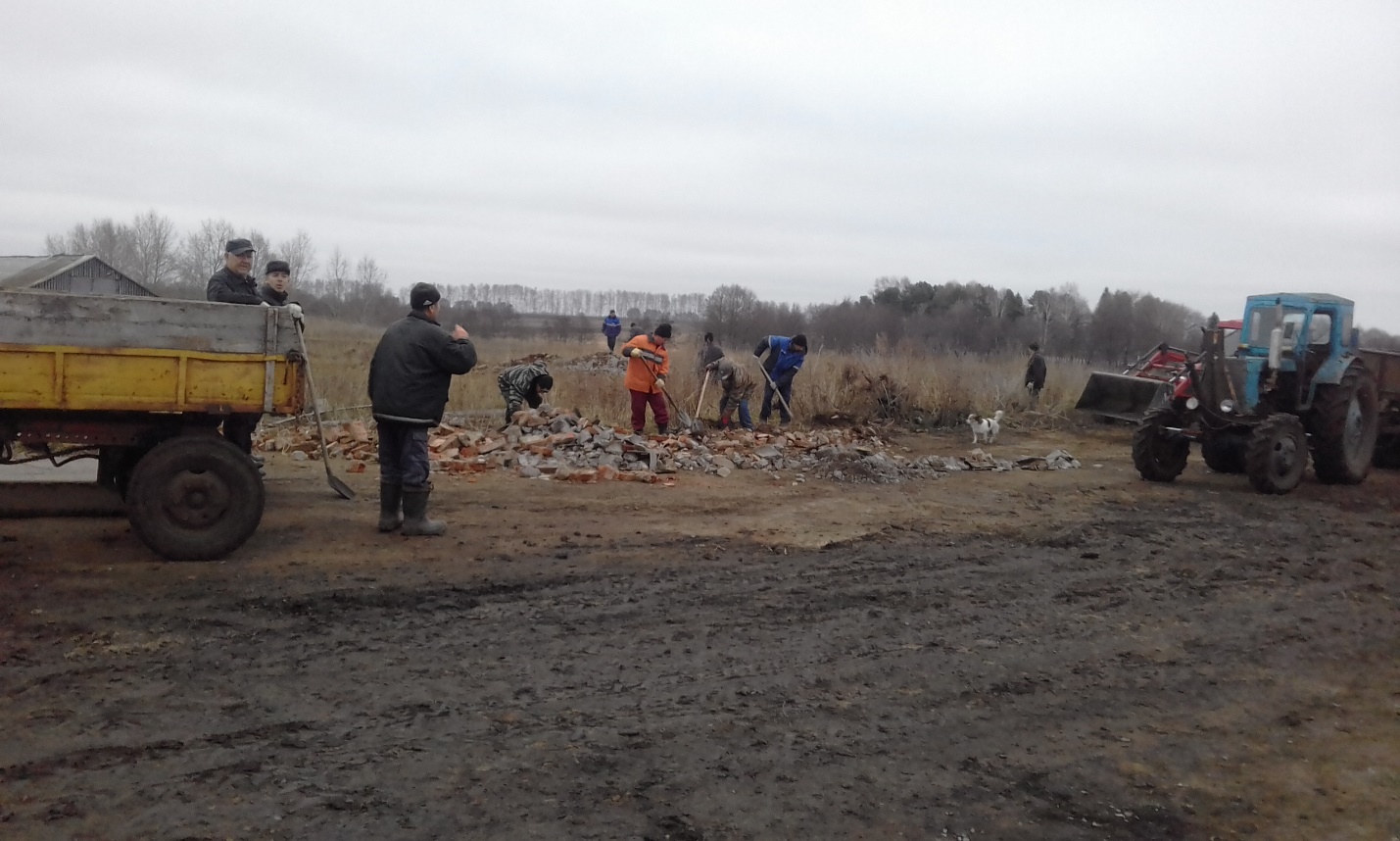 